1B Random Sampling (Simple Random, Systematic & Statified)Simple RandomSystematicStratified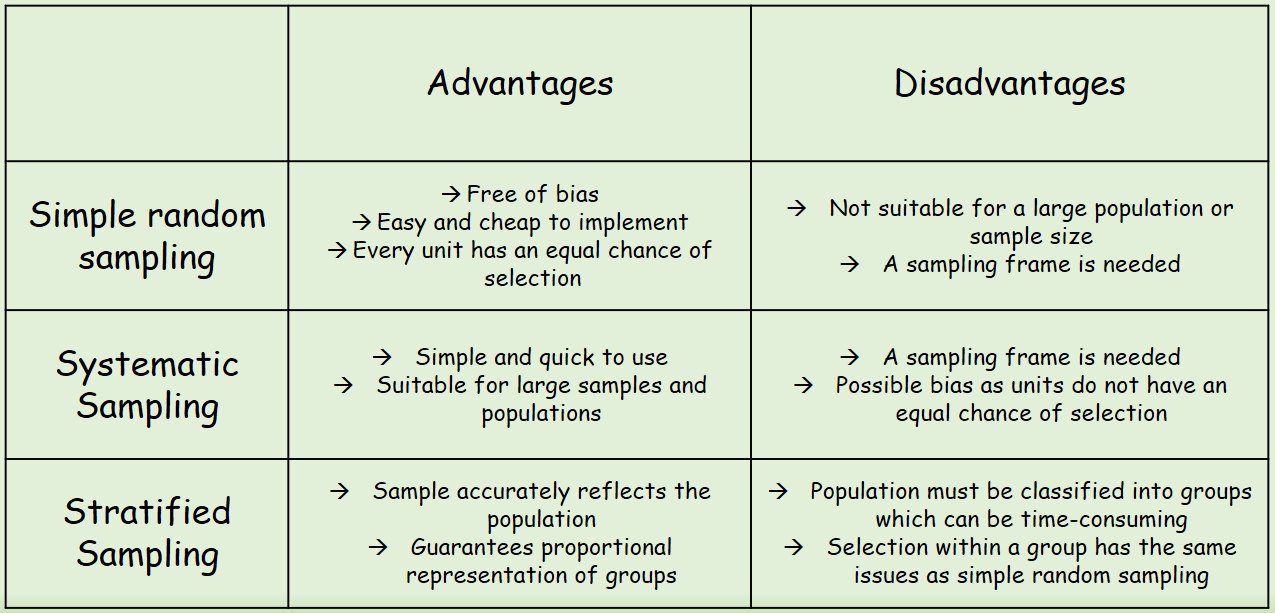 A yacht club with 100 members are listed alphabetically in the club’s membership book. The committee wants to take a sample of 12 members to fill in a questionnaire.Explain how they could use a random number generator to generate the sampleExplain how they could use a lottery system to generate the sampleA factory manager wants to find out what his workers think of the canteen facilities. He decides to give a questionnaire to a sample of 80 workers. It is believed that different age groups will have different opinions.The table to the right shows the number of workers in each age bracket.What sampling method should be used?How many workers should be selected from each age bracket?AgeQuantity18-327533-4714048-6285